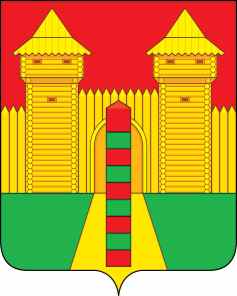 АДМИНИСТРАЦИЯ  МУНИЦИПАЛЬНОГО  ОБРАЗОВАНИЯ «ШУМЯЧСКИЙ  РАЙОН» СМОЛЕНСКОЙ  ОБЛАСТИПОСТАНОВЛЕНИЕот 28.11.2022г. № 536	         п. ШумячиВ соответствии с постановлением Администрации муниципального образования «Шумячский район» Смоленской области от 25.03.2022 № 163а  «Об утверждении Порядка принятия решений о разработке муниципальных программ, их формирования и реализации в новой редакции»Администрация муниципального образования «Шумячский район» Смоленской областиП О С Т А Н О В Л Я Е Т:1. Внести в муниципальную программу «Развитие образования и молодежной политики в муниципальном образовании «Шумячский район» Смоленской области», утверждённую постановлением Администрации муниципального образования «Шумячский район» Смоленской области от 14.11.2014 г. № 559 (в редакции постановлений Администрации муниципального образования «Шумячский район» Смоленской области от 18.05.2015 г. № 298, от 03.09.2015 г. № 537, от 07.12.2015 г. № 779, от 29.01.2016 г. № 52, от 16.05.2016 г. № 380, от 30.09.2016 г. № 674, от 27.12.2016 г. № 836, от 27.03.2017 г. № 261, от 13.06.2017 г. № 441, от 27.11.2017 г. № 742, от 25.12.2017 г. № 832, от 02.02.2018 г. № 44, от 30.05.2018 г. № 272, от 16.08.2018 г. № 406, от 22.08.2018 г. № 414, от 28.11.2018 г. № 573, от 21.12.2018 г. № 608, от 22.01.2019 г. № 18, 28.03.2019 г. № 167, от 05.06.2019 г. № 273, 29.07.2019 г. № 347, 21.08.2019 г. № 370, 12.11.2019 г. № 514, 23.01.2020 г. № 38, от 27.05.2020 г. № 287, от 21.08.2020 г. № 400, от 09.12.2020 г. № 615, от 24.12.2020 г. № 647, от 19.01.2021 г. № 11, от 25.03.2021 г. № 125, от 01.06.2021 г. № 220, от 30.12. 2021 № 613, от 31.03. 2022 № 186) (далее – Программа), следующие изменения:1) в Раздела 2. ПАСПОРТ муниципальной программы «Развитие образования и молодежной политики в муниципальном образовании «Шумячский район» Смоленской области»:1.1) в подразделе 1. Основные положения позицию «Объемы ассигнований муниципальной программы (по годам реализации)» изложить в следующей редакции:«»1.2) таблицу подраздела 4. «Финансовое обеспечение муниципальной программы» изложить в следующей редакции:«»;2) таблицу раздела 6. Финансирование структурных элементов муниципальной программы изложить в следующей редакции:«».Глава муниципального образования«Шумячский район» Смоленской области                                       А.Н. Васильев					О внесении изменений в муниципальную программу «Развитие образования и молодежной политики в муниципальном образовании «Шумячский район» Смоленской областиОбъем ассигнований муниципальной программы (по годам реализации)общий объем финансирования составляет 1 507 774,94 тыс. рублей, из них:2014 - 2021 годы – всего 1 069 152,181 тыс. рублей;2022 год – всего 169 741,55 тыс. рублей, из них:средства федерального бюджета – 7 028,6 тыс. рублей;средства областного бюджета – 113 117,36 тыс. рублей;средства местных бюджетов – 49 595,59 тыс. рублей;средства внебюджетных источников – ____тыс. рублей;2023 год – 134 038,57 тыс. рублей, из них:средства федерального бюджета – 7 188,29 рублей;средства областного бюджета – 109 054,57 тыс. рублей;средства местных бюджетов – 17 795,71 тыс. рублей;средства внебюджетных источников – ____тыс. рублей;2024 год – 134 842,64 тыс. рублей, из них:средства федерального бюджета – 8 024,23 тыс. рублей;средства областного бюджета – 112 860,16 тыс. рублей;средства местных бюджетов – 13 958,25 тыс. рублей;средства внебюджетных источников – ____тыс. рублейНаименование муниципальной программы, структурного элемента / источник финансового обеспеченияВсегоОбъем финансового обеспечения по годам реализации, рублейОбъем финансового обеспечения по годам реализации, рублейОбъем финансового обеспечения по годам реализации, рублейНаименование муниципальной программы, структурного элемента / источник финансового обеспеченияВсего20222023202412345Муниципальная программа «Развитие образования и молодежной политики в муниципальном образовании «Шумячский район» Смоленской области»,в том числе:438622766,34169741555,76134038569,11134842641,47федеральный бюджет22241128,377028606,037188287,048024235,30областной бюджет335032081,49113117358,25109054566,07112860157,17местный бюджет 81349556,4849595591,4817795716,1813958248,51внебюджетные средства0000№ п/пНаименованиеУчастник муниципальной программы Источник финансового обеспечения (расшифровать)Объем средств на реализацию муниципальной программы на очередной финансовый год и плановый период ( рублей)Объем средств на реализацию муниципальной программы на очередной финансовый год и плановый период ( рублей)Объем средств на реализацию муниципальной программы на очередной финансовый год и плановый период ( рублей)Объем средств на реализацию муниципальной программы на очередной финансовый год и плановый период ( рублей)№ п/пНаименованиеУчастник муниципальной программы Источник финансового обеспечения (расшифровать)всего2022г.2023 г.2024 г.123456781.Региональный проект «Современная школа»Региональный проект «Современная школа»Региональный проект «Современная школа»Региональный проект «Современная школа»Региональный проект «Современная школа»Региональный проект «Современная школа»Региональный проект «Современная школа»Результат1. Поведена модернизация содержания, форм и методов обучения по основным и дополнительным общеобразовательным программам цифрового, естественно-научного и гуманитарного профилей и образовательных технологий, обеспечивающих освоение обучающимися базовых навыков и умений, повышение их мотивации к обучениюРезультат1. Поведена модернизация содержания, форм и методов обучения по основным и дополнительным общеобразовательным программам цифрового, естественно-научного и гуманитарного профилей и образовательных технологий, обеспечивающих освоение обучающимися базовых навыков и умений, повышение их мотивации к обучениюРезультат1. Поведена модернизация содержания, форм и методов обучения по основным и дополнительным общеобразовательным программам цифрового, естественно-научного и гуманитарного профилей и образовательных технологий, обеспечивающих освоение обучающимися базовых навыков и умений, повышение их мотивации к обучениюРезультат1. Поведена модернизация содержания, форм и методов обучения по основным и дополнительным общеобразовательным программам цифрового, естественно-научного и гуманитарного профилей и образовательных технологий, обеспечивающих освоение обучающимися базовых навыков и умений, повышение их мотивации к обучениюРезультат1. Поведена модернизация содержания, форм и методов обучения по основным и дополнительным общеобразовательным программам цифрового, естественно-научного и гуманитарного профилей и образовательных технологий, обеспечивающих освоение обучающимися базовых навыков и умений, повышение их мотивации к обучениюРезультат1. Поведена модернизация содержания, форм и методов обучения по основным и дополнительным общеобразовательным программам цифрового, естественно-научного и гуманитарного профилей и образовательных технологий, обеспечивающих освоение обучающимися базовых навыков и умений, повышение их мотивации к обучениюРезультат1. Поведена модернизация содержания, форм и методов обучения по основным и дополнительным общеобразовательным программам цифрового, естественно-научного и гуманитарного профилей и образовательных технологий, обеспечивающих освоение обучающимися базовых навыков и умений, повышение их мотивации к обучению1.1.Создание и обеспечение функционирования центров образования естественно-научной и технологической направленностей в общеобразовательных организациях, расположенных в сельской местности и малых городахОтдел по образованию Администрации муниципального образования «Шумячский район» Смоленской области (далее – Отдел по образованию), общеобразовательные учрежденияОбластной бюджет1491995,001491995,001.2.Обеспечение государственных гарантий реализации прав на получение общедоступного и бесплатного начального общего, основного общего, среднего общего образования (в рамках регионального проекта)Отдел по образованию Администрации муниципального образования «Шумячский район» Смоленской области (далее – Отдел по образованию), общеобразовательные учрежденияОбластной бюджет13608800,03500000,04602000,05506800,01.3.Обеспечение условий для функционирования центров «Точка роста»Отдел по образованию Администрации муниципального образования «Шумячский район» Смоленской области (далее – Отдел по образованию), общеобразовательные учрежденияОбластной бюджет, 933333,00280000303333,0350000,01.3.Обеспечение условий для функционирования центров «Точка роста»Отдел по образованию Администрации муниципального образования «Шумячский район» Смоленской области (далее – Отдел по образованию), общеобразовательные учрежденияМестный бюджет28865,968659,799381,4310824,74Итого по региональному проектуИтого по региональному проектуФедеральный бюджет0000Итого по региональному проектуИтого по региональному проектуОбластной бюджет16034128,03780000,06397328,05856800,0Итого по региональному проектуИтого по региональному проектуМестный бюджет28865,968659,799381,4310824,74Итого по региональному проектуИтого по региональному проектуВсего:16062993,963788659,796406709,435867624,742.Региональный проект «Успех каждого ребенка»Региональный проект «Успех каждого ребенка»Региональный проект «Успех каждого ребенка»Региональный проект «Успех каждого ребенка»Региональный проект «Успех каждого ребенка»Региональный проект «Успех каждого ребенка»Региональный проект «Успех каждого ребенка»Результат 1. Обеспечена работа системы выявления, поддержки и развития способностей и талантов детейРезультат 1. Обеспечена работа системы выявления, поддержки и развития способностей и талантов детейРезультат 1. Обеспечена работа системы выявления, поддержки и развития способностей и талантов детейРезультат 1. Обеспечена работа системы выявления, поддержки и развития способностей и талантов детейРезультат 1. Обеспечена работа системы выявления, поддержки и развития способностей и талантов детейРезультат 1. Обеспечена работа системы выявления, поддержки и развития способностей и талантов детейРезультат 1. Обеспечена работа системы выявления, поддержки и развития способностей и талантов детей2.1.Создание в общеобразовательных организациях, расположенных в сельской местности и малых городах, условий для занятий физической культурой и спортомОтдел по образованию, общеобразовательные учрежденияОбластной бюджет2621250,51363030,931059737,111198482,472.1.Создание в общеобразовательных организациях, расположенных в сельской местности и малых городах, условий для занятий физической культурой и спортомОтдел по образованию, общеобразовательные учрежденияМестный бюджет137960,5519106,8955775,6463078,02Итого по региональному проектуИтого по региональному проектуФедеральный бюджет0000Итого по региональному проектуИтого по региональному проектуОбластной бюджет2621250,51363030,931059737,111198482,47Итого по региональному проектуИтого по региональному проектуМестный бюджет137960,5519106,8955775,6463078,02Итого по региональному проектуИтого по региональному проектуВсего:2759211,06382137,821115512,751261560,493Региональный проект «Цифровая образовательная среда»Региональный проект «Цифровая образовательная среда»Региональный проект «Цифровая образовательная среда»Региональный проект «Цифровая образовательная среда»Региональный проект «Цифровая образовательная среда»Региональный проект «Цифровая образовательная среда»Региональный проект «Цифровая образовательная среда»Результат 1. Создана и внедрена в общеобразовательных организациях цифровая образовательная средаРезультат 1. Создана и внедрена в общеобразовательных организациях цифровая образовательная средаРезультат 1. Создана и внедрена в общеобразовательных организациях цифровая образовательная средаРезультат 1. Создана и внедрена в общеобразовательных организациях цифровая образовательная средаРезультат 1. Создана и внедрена в общеобразовательных организациях цифровая образовательная средаРезультат 1. Создана и внедрена в общеобразовательных организациях цифровая образовательная средаРезультат 1. Создана и внедрена в общеобразовательных организациях цифровая образовательная среда3.1.Финансовое обеспечение выполнения мероприятий в рамках реализации регионального проекта "Цифровая образовательная среда"Отдел по образованию, общеобразовательные учреждения0000Федеральный бюджет0000Областной бюджет0000Местный бюджет0000Всего:00004.Комплекс процессных мероприятий «Развитие дошкольного образования»Комплекс процессных мероприятий «Развитие дошкольного образования»Комплекс процессных мероприятий «Развитие дошкольного образования»Комплекс процессных мероприятий «Развитие дошкольного образования»Комплекс процессных мероприятий «Развитие дошкольного образования»Комплекс процессных мероприятий «Развитие дошкольного образования»Комплекс процессных мероприятий «Развитие дошкольного образования»4.1.Обеспечение государственных гарантий реализации прав на получение общедоступного и бесплатного дошкольного образованияОтдел по образованию, дошкольные образовательные учрежденияОбластной бюджет41251500,012601800,013949600,014700100,04.1.Обеспечение государственных гарантий реализации прав на получение общедоступного и бесплатного дошкольного образованияОтдел по образованию, дошкольные образовательные учрежденияМестный бюджет21680023,9615318310,965049590,01312123,04.2.Выплата компенсации платы, взимаемой с родителей (законных представителей) за присмотр и уход за детьми в образовательных организациях (за исключением государственных образовательных организаций), реализующих образовательную программу дошкольного образованияОтдел по образованию, дошкольные образовательные учрежденияОбластной бюджет1306700,0368900,0468900,0468900,0Итого по комплексу процессных мероприятийИтого по комплексу процессных мероприятийФедеральный бюджет0000Итого по комплексу процессных мероприятийИтого по комплексу процессных мероприятийОбластной бюджет42558200,012970700,014418500,015169000,0Итого по комплексу процессных мероприятийИтого по комплексу процессных мероприятийМестный бюджет21680023,9615318310,965049590,01312123,0Итого по комплексу процессных мероприятийИтого по комплексу процессных мероприятийВсего:64238223,9628289010,9619468090,016481123,05.Комплекс процессных мероприятий «Развитие общего образования»Комплекс процессных мероприятий «Развитие общего образования»Комплекс процессных мероприятий «Развитие общего образования»Комплекс процессных мероприятий «Развитие общего образования»Комплекс процессных мероприятий «Развитие общего образования»Комплекс процессных мероприятий «Развитие общего образования»Комплекс процессных мероприятий «Развитие общего образования»5.1.Расходы на обеспечение предоставления ежемесячной компенсационной денежной выплаты на питание учащихся с ограниченными возможностями здоровья, для которых организовано обучение на домуОтдел по образованию, общеобразовательные учрежденияМестный бюджет56300,0056300,00005.2.Ежемесячное денежное вознаграждение за классное руководство педагогическим работникам государственных и муниципальных общеобразовательных организацийОтдел по образованию, общеобразовательные учрежденияФедеральный бюджет15712100,04959000,04959000,05794100,05.3.Обеспечение государственных гарантий реализации прав на получение общедоступного и бесплатного начального общего, основного общего, среднего общего образованияОтдел по образованию, общеобразовательные учрежденияОбластной бюджет239281449,784810649,7075526600,078944200,05.3.Обеспечение государственных гарантий реализации прав на получение общедоступного и бесплатного начального общего, основного общего, среднего общего образованияОтдел по образованию, общеобразовательные учрежденияместный бюджет19950583,5719950583,57005.4.Выплата вознаграждения за выполнение функций классного руководителяОтдел по образованию, общеобразовательные учрежденияОбластной бюджет1420800,0473600,0473600,0473600,05.5.Расходы на организацию бесплатного горячего питания обучающихся, получающих начальное общее образование в государственных и муниципальных образовательных организацияхОтдел по образованию, общеобразовательные учрежденияФедеральный бюджет6529028,32069606,032229287,042230135,35.5.Расходы на организацию бесплатного горячего питания обучающихся, получающих начальное общее образование в государственных и муниципальных образовательных организацияхОтдел по образованию, общеобразовательные учрежденияОбластной бюджет1337210,67423834,7456600,78456775,195.5.Расходы на организацию бесплатного горячего питания обучающихся, получающих начальное общее образование в государственных и муниципальных образовательных организацияхОтдел по образованию, общеобразовательные учрежденияМестный бюджет79456,9625186,2727130,1827140,51Итого по комплексу процессных мероприятийИтого по комплексу процессных мероприятийФедеральный бюджет22241128,377028606,037188287,048024235,3Итого по комплексу процессных мероприятийИтого по комплексу процессных мероприятийОбластной бюджет242039460,3785708084,476456800,7879874575,19Итого по комплексу процессных мероприятийИтого по комплексу процессных мероприятийМестный бюджет20086340,5320032069,8427130,1827140,51Итого по комплексу процессных мероприятийИтого по комплексу процессных мероприятийВсего:284366929,27112768760,2783672218,087925951,06.Комплекс процессных мероприятий «Развитие дополнительного образования»Комплекс процессных мероприятий «Развитие дополнительного образования»Комплекс процессных мероприятий «Развитие дополнительного образования»Комплекс процессных мероприятий «Развитие дополнительного образования»Комплекс процессных мероприятий «Развитие дополнительного образования»Комплекс процессных мероприятий «Развитие дополнительного образования»Комплекс процессных мероприятий «Развитие дополнительного образования»6.1.Расходы на обеспечение деятельности муниципальных учрежденийОтдел по образованию, учреждение дополнительного образования, общеобразовательные учрежденияМестный бюджет15069732,175942085,004618201,934509445,246.1.Расходы на обеспечение деятельности муниципальных учрежденийОтдел по образованию, учреждение дополнительного образования, общеобразовательные учрежденияОбластной бюджет140842,92140842,92006.2.Внедрение и обеспечение функционирования системы персонифицированного финансирования дополнительного образования детей, подразумевающей предоставление детям сертификатов дополнительного образования с возможностью использования в рамках системы персонифицированного финансирования дополнительного образования детейОтдел по образованию, учреждение дополнительного образования, общеобразовательные учрежденияМестный бюджет5724489,01823311,01950589,01950589,0Итого по комплексу процессных мероприятийИтого по комплексу процессных мероприятийФедеральный бюджет0000Итого по комплексу процессных мероприятийИтого по комплексу процессных мероприятийОбластной бюджет140842,92140842,9200Итого по комплексу процессных мероприятийИтого по комплексу процессных мероприятийМестный бюджет20794221,177765396,06568790,936460034,24Итого по комплексу процессных мероприятийИтого по комплексу процессных мероприятийВсего:20935064,097906238,926568790,936460034,247.Комплекс процессных мероприятий «Педагогические кадры»Комплекс процессных мероприятий «Педагогические кадры»Комплекс процессных мероприятий «Педагогические кадры»Комплекс процессных мероприятий «Педагогические кадры»Комплекс процессных мероприятий «Педагогические кадры»Комплекс процессных мероприятий «Педагогические кадры»Комплекс процессных мероприятий «Педагогические кадры»7.1.Расходы на организацию деятельности по развитию кадрового потенциала работников образовательных учрежденийОтдел по образованиюМестный бюджет13737,5013737,5000Итого по комплексу процессных мероприятийИтого по комплексу процессных мероприятийФедеральный бюджет0000Итого по комплексу процессных мероприятийИтого по комплексу процессных мероприятийОбластной бюджет0000Итого по комплексу процессных мероприятийИтого по комплексу процессных мероприятийМестный бюджет13737,5013737,5000Итого по комплексу процессных мероприятийИтого по комплексу процессных мероприятийВсего:13737,5013737,50008.Комплекс процессных мероприятий «Организация отдыха, оздоровления и занятости детей и подростков»Комплекс процессных мероприятий «Организация отдыха, оздоровления и занятости детей и подростков»Комплекс процессных мероприятий «Организация отдыха, оздоровления и занятости детей и подростков»Комплекс процессных мероприятий «Организация отдыха, оздоровления и занятости детей и подростков»Комплекс процессных мероприятий «Организация отдыха, оздоровления и занятости детей и подростков»Комплекс процессных мероприятий «Организация отдыха, оздоровления и занятости детей и подростков»Комплекс процессных мероприятий «Организация отдыха, оздоровления и занятости детей и подростков»8.1.Обеспечение занятости учащихсяОтдел по образованию, учреждение дополнительного образования, общеобразовательные учрежденияМестный бюджет20000,0020000,00008.2.Организация отдыха детей в загородных детских оздоровительных лагерях в каникулярное время за счет средств бюджета муниципального районаОтдел по образованию, учреждение дополнительного образования, общеобразовательные учрежденияМестный бюджет00008.3.Обеспечение отдыха и оздоровления детей, проживающих на территории Смоленской области, находящихся в каникулярное время (летнее) в лагерях дневного пребывания, организованных на базе муниципальных образовательных организаций, реализующих образовательные программы начального общего, основного общего, среднего общего образования, и муниципальных организаций дополнительного образованияОтдел по образованию, учреждение дополнительного образования, общеобразовательные учрежденияОбластной бюджет1166400,0388800,0388800,0388800,0Итого по комплексу процессных мероприятийИтого по комплексу процессных мероприятийФедеральный бюджет0000Итого по комплексу процессных мероприятийИтого по комплексу процессных мероприятийОбластной бюджет1166400,0388800,0388800,0388800,0Итого по комплексу процессных мероприятийИтого по комплексу процессных мероприятийМестный бюджет20000,020000,0Итого по комплексу процессных мероприятийИтого по комплексу процессных мероприятийВсего:1186400,0408800,0388800,0388800,09.Комплекс процессных мероприятий «Поддержка обучающихся, достигших высоких результатов в учёбе, спорте и творческой деятельности»Комплекс процессных мероприятий «Поддержка обучающихся, достигших высоких результатов в учёбе, спорте и творческой деятельности»Комплекс процессных мероприятий «Поддержка обучающихся, достигших высоких результатов в учёбе, спорте и творческой деятельности»Комплекс процессных мероприятий «Поддержка обучающихся, достигших высоких результатов в учёбе, спорте и творческой деятельности»Комплекс процессных мероприятий «Поддержка обучающихся, достигших высоких результатов в учёбе, спорте и творческой деятельности»Комплекс процессных мероприятий «Поддержка обучающихся, достигших высоких результатов в учёбе, спорте и творческой деятельности»Комплекс процессных мероприятий «Поддержка обучающихся, достигших высоких результатов в учёбе, спорте и творческой деятельности»9.1.Расходы на организацию деятельности по обеспечению выявления, поддержки и развития обучающихся района для достижения высоких результатов в учебе, спорте и творческой деятельностиОтдел по образованиюМестный бюджет52000,052000,000Итого по комплексу процессных мероприятийИтого по комплексу процессных мероприятийФедеральный бюджет0000Итого по комплексу процессных мероприятийИтого по комплексу процессных мероприятийОбластной бюджет0000Итого по комплексу процессных мероприятийИтого по комплексу процессных мероприятийМестный бюджет52000,052000,000Итого по комплексу процессных мероприятийИтого по комплексу процессных мероприятийВсего:52000,052000,00010.Комплекс процессных мероприятий «Бухгалтерское обслуживание учреждений образования »Комплекс процессных мероприятий «Бухгалтерское обслуживание учреждений образования »Комплекс процессных мероприятий «Бухгалтерское обслуживание учреждений образования »Комплекс процессных мероприятий «Бухгалтерское обслуживание учреждений образования »Комплекс процессных мероприятий «Бухгалтерское обслуживание учреждений образования »Комплекс процессных мероприятий «Бухгалтерское обслуживание учреждений образования »Комплекс процессных мероприятий «Бухгалтерское обслуживание учреждений образования »10.1.Расходы на обеспечение деятельности муниципальных учрежденийОтдел по образованию,  МКУ «ЦБ УО Шумячский район»Местный бюджет10860986,53686786,503587100,03587100,010.2.Расходы на текущий и капитальный ремонты зданий и сооружений муниципальных учрежденийОтдел по образованию,  МКУ «ЦБ УО Шумячский район»Местный бюджет000010.3.Расходы на приобретение оборудования и техникиОтдел по образованию,  МКУ «ЦБ УО Шумячский район»Местный бюджет101313,50101313,5000Итого по комплексу процессных мероприятийИтого по комплексу процессных мероприятийФедеральный бюджет0000Итого по комплексу процессных мероприятийИтого по комплексу процессных мероприятийОбластной бюджет0000Итого по комплексу процессных мероприятийИтого по комплексу процессных мероприятийМестный бюджет10962300,003788100,003587100,003587100,00Итого по комплексу процессных мероприятийИтого по комплексу процессных мероприятийВсего:10962300,003788100,003587100,003587100,0011.Комплекс процессных мероприятий по обеспечению деятельности (содержанию) ответственного исполнителя муниципальной программыКомплекс процессных мероприятий по обеспечению деятельности (содержанию) ответственного исполнителя муниципальной программыКомплекс процессных мероприятий по обеспечению деятельности (содержанию) ответственного исполнителя муниципальной программыКомплекс процессных мероприятий по обеспечению деятельности (содержанию) ответственного исполнителя муниципальной программыКомплекс процессных мероприятий по обеспечению деятельности (содержанию) ответственного исполнителя муниципальной программыКомплекс процессных мероприятий по обеспечению деятельности (содержанию) ответственного исполнителя муниципальной программыКомплекс процессных мероприятий по обеспечению деятельности (содержанию) ответственного исполнителя муниципальной программы11.1.Расходы на обеспечение функций органов местного самоуправленияОтдел по образованиюМестный бюджет7574106,502578210,502497948,002497948,00Итого по комплексу процессных мероприятийИтого по комплексу процессных мероприятийФедеральный бюджет0000Итого по комплексу процессных мероприятийИтого по комплексу процессных мероприятийОбластной бюджет0000Итого по комплексу процессных мероприятийИтого по комплексу процессных мероприятийМестный бюджет7574106,502578210,502497948,002497948,00Итого по комплексу процессных мероприятийИтого по комплексу процессных мероприятийВсего:7574106,502578210,502497948,002497948,0012.Комплекс процессных мероприятий «Энергосбережение и повышение энергетической эффективности в образовательных учреждениях»Комплекс процессных мероприятий «Энергосбережение и повышение энергетической эффективности в образовательных учреждениях»Комплекс процессных мероприятий «Энергосбережение и повышение энергетической эффективности в образовательных учреждениях»Комплекс процессных мероприятий «Энергосбережение и повышение энергетической эффективности в образовательных учреждениях»Комплекс процессных мероприятий «Энергосбережение и повышение энергетической эффективности в образовательных учреждениях»Комплекс процессных мероприятий «Энергосбережение и повышение энергетической эффективности в образовательных учреждениях»Комплекс процессных мероприятий «Энергосбережение и повышение энергетической эффективности в образовательных учреждениях»12.1.Организация мероприятий по повышению энергетической эффективностих0000Итого по комплексу процессных мероприятийИтого по комплексу процессных мероприятийФедеральный бюджет0000Итого по комплексу процессных мероприятийИтого по комплексу процессных мероприятийОбластной бюджет0000Итого по комплексу процессных мероприятийИтого по комплексу процессных мероприятийМестный бюджет0000Итого по комплексу процессных мероприятийИтого по комплексу процессных мероприятийВсего:000013.Комплекс процессных мероприятий «Поддержка детей и защита их прав»Комплекс процессных мероприятий «Поддержка детей и защита их прав»Комплекс процессных мероприятий «Поддержка детей и защита их прав»Комплекс процессных мероприятий «Поддержка детей и защита их прав»Комплекс процессных мероприятий «Поддержка детей и защита их прав»Комплекс процессных мероприятий «Поддержка детей и защита их прав»Комплекс процессных мероприятий «Поддержка детей и защита их прав»13.1.Выплата денежных средств на содержание ребенка, переданного на воспитание в приемную семьюОбластной бюджет6007400,01845800,02080800,02080800,013.2.Выплата вознаграждения, причитающегося приемным родителямОбластной бюджет1898600,0566200,0666200,0666200,013.3.Выплата ежемесячных денежных средств на содержание ребенка, находящегося под опекой (попечительством) Областной бюджет5363000,01691000,01836000,01836000,013.4.Организация и осуществление деятельности по опеке и попечительствуОбластной бюджет3124900,01003600,01041100,01080200,013.5.Мероприятия в сфере профилактики суицидального поведения несовершеннолетнихх0000Итого по комплексу процессных мероприятийИтого по комплексу процессных мероприятийФедеральный бюджет0000Итого по комплексу процессных мероприятийИтого по комплексу процессных мероприятийОбластной бюджет16393900,05106600,05624100,05663200,0Итого по комплексу процессных мероприятийИтого по комплексу процессных мероприятийМестный бюджет0000Итого по комплексу процессных мероприятийИтого по комплексу процессных мероприятийВсего:16393900,05106600,05624100,05663200,014.Комплекс процессных мероприятий «Реализация мер социальной поддержки участников образовательных отношений»Комплекс процессных мероприятий «Реализация мер социальной поддержки участников образовательных отношений»Комплекс процессных мероприятий «Реализация мер социальной поддержки участников образовательных отношений»Комплекс процессных мероприятий «Реализация мер социальной поддержки участников образовательных отношений»Комплекс процессных мероприятий «Реализация мер социальной поддержки участников образовательных отношений»Комплекс процессных мероприятий «Реализация мер социальной поддержки участников образовательных отношений»Комплекс процессных мероприятий «Реализация мер социальной поддержки участников образовательных отношений»14.1.Осуществление мер социальной поддержки по предоставлению компенсации расходов на оплату жилых помещений, отопления и освещения педагогическим работникам образовательных организацийОбластной бюджет14077900,04659300,04709300,04709300,0Итого по комплексу процессных мероприятийИтого по комплексу процессных мероприятийФедеральный бюджет0000Итого по комплексу процессных мероприятийИтого по комплексу процессных мероприятийОбластной бюджет14077900,04659300,04709300,04709300,0Итого по комплексу процессных мероприятийИтого по комплексу процессных мероприятийМестный бюджет0000Итого по комплексу процессных мероприятийИтого по комплексу процессных мероприятийВсего:14077900,04659300,04709300,04709300,0Всего по муниципальной программев том числе Всего по муниципальной программев том числе Всего по муниципальной программев том числе 438622766,34169741555,76134038569,11134842641,47Федеральный бюджетФедеральный бюджетФедеральный бюджет22241128,377028606,037188287,048024235,30Областной бюджет Областной бюджет Областной бюджет 335032081,49113117358,25109054566,07112860157,17Местный бюджетМестный бюджетМестный бюджет81349556,4849595591,4817795716,1813958248,51